LESSON PLAN Week 3 (LCNA)- SouthsideToday at a glanceAppendix 7 – NA extension activity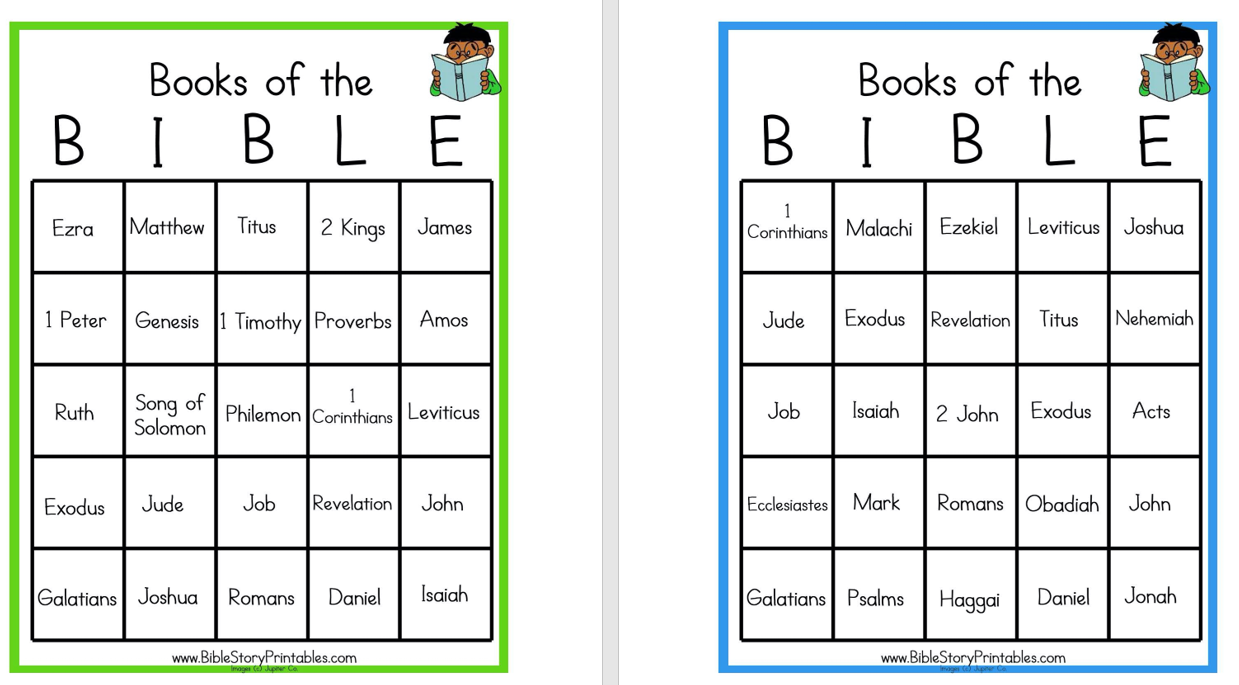 Appendix 8 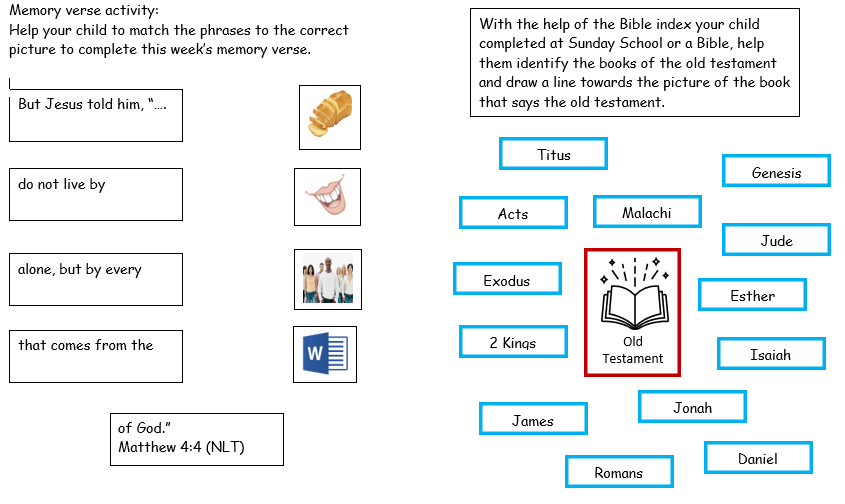 Appendix 2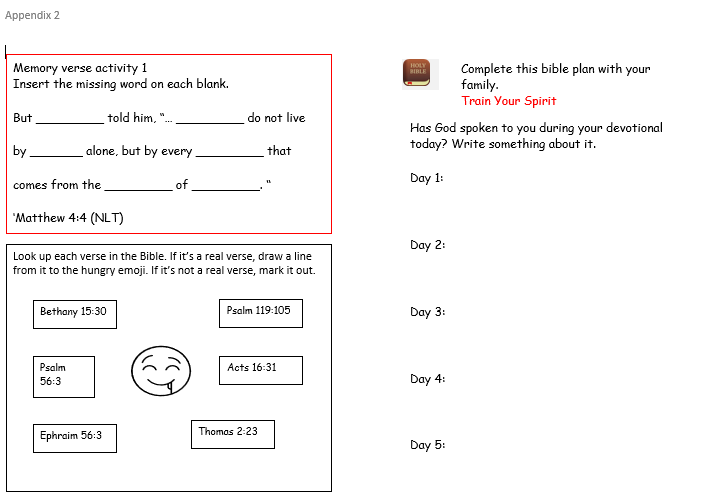 Date:28th February 2021Title:Back to basics – Reading the BibleLevel/ClassSouthsideMemory verse: Matthew 4:4 (NLT)But Jesus told him, “… People do not live by bread alone, but by every word that comes from the mouth of God.”Bible story: Luke (The Boy Jesus in the Temple)Big Idea: Spiritual FoodBig Point: Reading the Bible keeps your spirit healthy4M Values:Miracles & Ministry EquippingLearning outcomes: At the conclusion of this lesson, children will:Learn that spending time with God is priorityLearn to put away distraction to spend time with GodLearn that the Bible feeds our spiritual needsInfluencers: Location: Runcorn Tavern7:45am Set up and lesson run throughTime ActivityInfluencers8.30Check in:Prep extra tab for newcomers’ sign upCollect kids’ journals and pile them according to their respective classes.9.10Welcome kids and newcomersRecap the 3Ls (Listen, Learn & Love)9.15Worship:As the World Shakeshttps://www.youtube.com/watch?v=dcAG4PbNXaAI Love My B-I-B-L-Ehttps://www.youtube.com/watch?v=LmJIZbDxrKg (with English & bahasa Indonesia lyrics)https://www.youtube.com/watch?v=n6RUP9tYrSQ (just English lyrics)Good Good Father https://www.youtube.com/watch?v=eE_l-Klp2Uk9.30Thanksgiving9.35Game: Bible story PictionarySelect a few bible stories eg: Jonah and the WhaleDaniel in the Lion’s DenNoah’s ArkMoses separating the seaJoshua and the wall of JerichoBoy and the 2 fish and 5 loaves of breadDraw them on the whiteboard and get the kids to identify them.At the end of the game, explain that these stories all come from the Bible and they can get a grown up to read it them. There are children’s Bibles that have pictures to help too.Through these stories we learn how God wants to build our spirit so we make wise choices. Teacher introduces a few children’s bible and tell them that if they wish to choose a story from the bible they can and they can ask a teacher to help read it to them after their craft activity or you can try to read it yourself.9.50Introduce bible verse: Matthew 4:4 (NLT)But Jesus told him, “… People do not live by bread alone, but by every word that comes from the mouth of GodInfluencer to learn action beforehand. Refer to: https://open.life.church/items/197755-teaching-segment-mp4  (go to the 11:10 mark)Teach the kids the verse with the actions. Repeat it a few times with them.9.55Lesson video: The Boy Jesus in the Temple (Luke)Introduce the lesson video:Tell the kids that they are to listen to a story from the Bible and it’s about a little boy who is very wise and clever.Answers for them to look for when they watch the video… Who is the little boy? What happened to him? What was he doing? Lesson Videohttps://www.youtube.com/watch?v=SDlS4otedvYRecap/summarise story: Highlight how Jesus at a young age was wise and so eager to know God more and to be close to God his father. Ask the children if they know something that can help us know God more? A particular book perhaps?10.10J Club Splits into their own class10.1010.25LCNA – morning teaLCNA Craft : Teacher explains craft Kids can colour and decorate the cover and the borders on each strip that has the list of books in the bible.Then glue the strip in the inside of the ‘book’ according the sequence of books in the BibleAppendix 5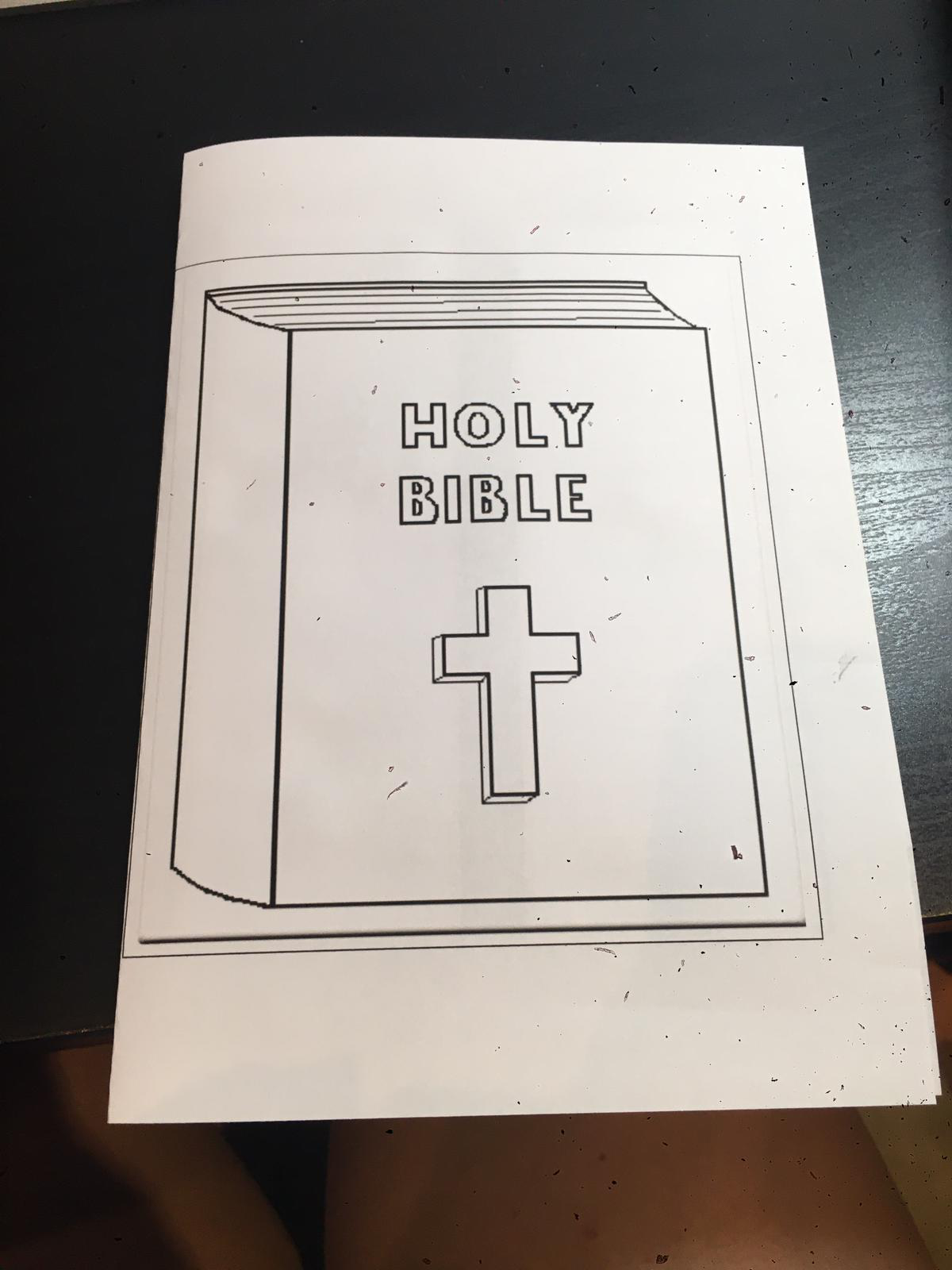 Appendix 6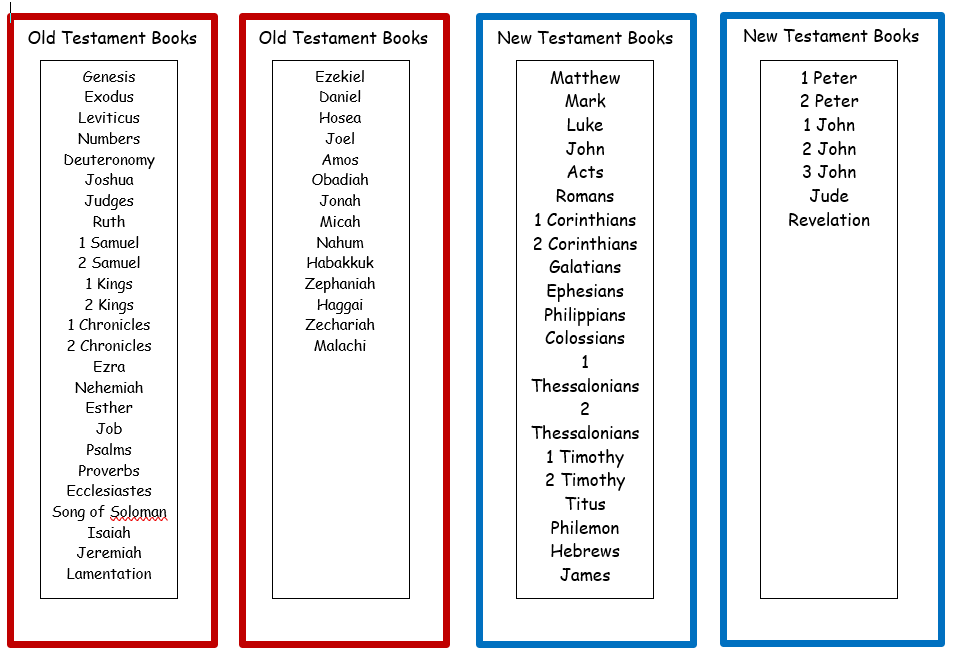 Craft items:Print out (Appendix 5 & 6) and cut the strips with the books in the new and old testament (Appendix 6).GlueColoured pens/pencilsExtension for Noah’s Ark:Bible books bingo game (Appendix 7)Print and copy as many sets as you need for the number of kids you may have.The game comes in a set of 6 so group the kids in groups of 6 or less.Each kid has a card and then take turns to call out a name of a book in the bible. Everyone will need to look for that book and colour it in. The aim is to have coloured a row diagonally, vertically or horizontally to win.10.40Check OutThings to remember:Kids’ journals (with the week’s journaling sheets already glued in).Snack boxes and water bottles.Finally: Remind children about earning a star or sticker by returning their journal next week with their activities completed.When a child leaves and if an opportunity presents itself, say something positive and specific to their family.Encourage families to do the journal activities together.